ΣΥΜΜΕΤΕΧΟΝΤΑ ΕΡΓΑΣΤΗΡΙΑ – ΔΡΑΣΕΙΣΠέμπτη 9/03/2023 [ΕΚΛΕΙΣΕ]5Ο ΓΕΛ ΒΟΛΟΥ: 50 ΜΑΘΗΤΕΣ [ΕΠΙΣΚΕΨΗ ΣΕ ΕΡΓΑΣΤΗΡΙΟ] ΩΡΑ 09.00 – 13.009Ο ΓΥΜΝΑΣΙΟ ΒΟΛΟΥ: 20 ΜΑΘΗΤΕΣ [ΕΠΙΣΚΕΨΗ ΣΕ ΕΡΓΑΣΤΗΡΙΟ] ΩΡΑ 09.00 – 13.001ο ΠΕΙΡΑΜΑΤΙΚΟ ΓΕΛ Ν. Ιωνίας Μαγνησίας: 20 ΜΑΘΗΤΕΣ [ΕΠΙΣΚΕΨΗ ΣΕ ΕΡΓΑΣΤΗΡΙΟ] ΩΡΑ 09.00 – 13.004Ο ΓΥΜΝΑΣΙΟ ΒΟΛΟΥ : 60 ΜΑΘΗΤΕΣ [ΕΠΙΣΚΕΨΗ ΣΕ ΕΡΓΑΣΤΗΡΙΟ] ΩΡΑ 09.00 – 13.00ΓΥΜΝΑΣΙΟ ΣΤΕΒΑΝΟΒΙΚΕΙΟΥ: 30 ΜΑΘΗΤΕΣ [ΕΠΙΣΚΕΨΗ ΣΕ ΕΡΓΑΣΤΗΡΙΟ] ΩΡΑ 09.00 – 13.00Παρασκευή 10/03/20232Ο ΓΕΛ ΝΕΑΣ ΙΩΝΙΑΣ ΜΑΓΝΗΣΙΑΣ: 25 ΜΑΘΗΤΕΣ6ο ΓΥΜΝΑΣΙΟ ΛΑΡΙΣΑΣ: 50 ΜΑΘΗΤΕΣ14ο ΓΥΜΝΑΣΙΟ ΛΑΡΙΣΑΣ: 50 ΜΑΘΗΤΕΣ2ο ΓΥΜΝΑΣΙΟ ΝΕΑΣ ΙΩΝΙΑΣ ΜΑΓΝΗΣΙΑΣ: 40 ΜΑΘΗΤΕΣΜέγιστος αριθμός μαθητών 180 (σε 9 ομάδες των 20 μαθητών)α/αΕργαστήριοΏρες διεξαγωγήςΔιάρκεια επίσκεψης/ομάδα μαθητώνΑριθμός μαθητώνΠεριεχόμενο δράσηςΥπεύθυνος δράσης1Νέο Αμφιθέατρο Ιχθυολογίας9.00-9.2020’180Υποδοχή μαθητώνΦαρσιρώτου Ευαγγελία2Εργαστήριο Οικοϋδραυλικής & Διαχείρισης Εσωτερικών Υδάτων 9.20-9.3010’20Ψιλοβίκος Άρης3Εργαστήριο Αναλύσεων Ποιότητας Νερού & Ιζήματος 9.30-13.0023’20Νεοφύτου Νικόλαος4Εργαστήριο Βιοπαρακολούθησης Θαλάσσιων Θηλαστικών9.30-13.0023’20Γκάφας Γεώργιος5Γενετικής & Μοριακής Βιολογίας9.30-13.0023’20Εξαδάκτυλος Αθανάσιος6Εργαστήριο Περιβαλλοντικής Γεωχημείας9.30-13.0023’20Σκόρδας Κων/νος7Εργαστήριο Μικροβιολογίας Υδάτινου Περιβάλλοντος9.30-13.0023’20Κορμάς Κων/νος8Εργαστήριο Μικροβιολογίας Τροφίμων9.30-13.0023’20Μποζιάρης Ιωάννης9Εργαστήριο Εφαρμοσμένης Ζωολογίας-Σαλιγκαροτροφίας9.30-13.0023’20Χατζηιωάννου Μαριάνθη 10Εργαστήριο Θαλάσσιας Βιολογίας9.30-13.0023’20Βαφείδης Δημήτριος11Εργαστήριο Διατροφής Υδρόβιων Ζωϊκών Οργανισμών.Πειραματικός Σταθμός Εκτροφής Ιχθύων9.30-13.0023’20Καραπαναγιωτίδης Ιωάννηςα/αΕργαστήριοΏρες διεξαγωγήςΔιάρκεια επίσκεψης/ομάδα μαθητώνΑριθμός μαθητώνΠεριεχόμενο δράσηςΥπεύθυνος δράσης1Νέο Αμφιθέατρο Ιχθυολογίας9.00-9.2020’180Υποδοχή μαθητώνΦαρσιρώτου Ευαγγελία2Εργαστήριο Οικοϋδραυλικής & Διαχείρισης Εσωτερικών Υδάτων 9.20-9.3010’20Ψιλοβίκος Άρης3Εργαστήριο Αναλύσεων Ποιότητας Νερού & Ιζήματος9.30-13.0023’20Νεοφύτου Νικόλαος4Εργαστήριο Βιοπαρακολούθησης Θαλάσσιων Θηλαστικών9.30-13.0023’20Γκάφας Γεώργιος5Γενετικής & Μοριακής Βιολογίας9.30-13.0023’20Εξαδάκτυλος Αθανάσιος6Εργαστήριο Περιβαλλοντικής Γεωχημείας9.30-13.0023’20Σκόρδας Κων/νος7Εργαστήριο Μικροβιολογίας Υδάτινου Περιβάλλοντος9.30-13.0023’20Κορμάς Κων/νος8Εργαστήριο Μικροβιολογίας Τροφίμων9.30-13.0023’20Μποζιάρης Ιωάννης9Εργαστήριο Εφαρμοσμένης Ζωολογίας-Σαλιγκαροτροφίας9.30-13.0023’20Χατζηιωάννου Μαριάνθη 10Εργαστήριο Θαλάσσιας Βιολογίας9.30-13.0023’20Βαφείδης Δημήτριος11Εργαστήριο Διατροφής Υδρόβιων Ζωϊκών Οργανισμών.Πειραματικός Σταθμός Εκτροφής Ιχθύων9.30-13.0023’20Καραπαναγιωτίδης Ιωάννης9.30-9.539.53-10.1610.16-10.3910.39-11.0211.02-11.2511.25-11.4811.48-12.1112.11-12.3412.34-12.57Εργαστήριο   Αναλύσεων Ποιότητας Νερού & ΙζήματοςΟμάδα 1Ομάδα 2Ομάδα 3Ομάδα 4Ομάδα 5Ομάδα 6Ομάδα 7Ομάδα 8Ομάδα 9Εργαστήριο Βιοπαρακολούθησης Θαλάσσιων ΘηλαστικώνΟμάδα 2Ομάδα 3Ομάδα 4Ομάδα 5Ομάδα 6Ομάδα 7Ομάδα 8Ομάδα 9Ομάδα 1Εργαστήριο Γενετικής &Μοριακής ΒιολογίαςΟμάδα 3Ομάδα 4Ομάδα 5Ομάδα 6Ομάδα 7Ομάδα 8Ομάδα 9Ομάδα 1Ομάδα 2Εργαστήριο Περιβαλλοντικής ΓεωχημείαςΟμάδα 4Ομάδα 5Ομάδα 6Ομάδα 7Ομάδα 8Ομάδα 9Ομάδα 1Ομάδα 2Ομάδα 3Εργαστήριο Μικροβιολογίας Υδάτινου ΠεριβάλλοντοςΟμάδα 5Ομάδα 6Ομάδα 7Ομάδα 8Ομάδα 9Ομάδα 1Ομάδα 2Ομάδα 3Ομάδα 4Εργαστήριο Μικροβιολογίας ΤροφίμωνΟμάδα 6Ομάδα 7Ομάδα 8Ομάδα 9Ομάδα 1Ομάδα 2Ομάδα 3Ομάδα 4Ομάδα 5Εργαστήριο ΣαλιγκαροτροφίαςΟμάδα 7Ομάδα 8Ομάδα 9Ομάδα 1Ομάδα 2Ομάδα 3Ομάδα 4Ομάδα 5Ομάδα 6Εργαστήριο Θαλάσσιας ΒιολογίαςΟμάδα 8Ομάδα 9Ομάδα 1Ομάδα 2Ομάδα 3Ομάδα 4Ομάδα 5Ομάδα 6Ομάδα 7Εργαστήριο Διατροφής Υδρόβιων Ζωϊκών Οργανισμών.Πειραματικός Σταθμός Εκτροφής Ιχθύων Ομάδα 9Ομάδα 1Ομάδα 2Ομάδα 3Ομάδα 4Ομάδα 5Ομάδα 6Ομάδα 7Ομάδα 8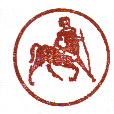 